
ПРОГРАМА PFM ICFM UK (72 години)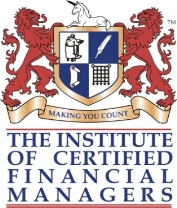 «МСФЗ І ФІНАНСОВИЙ ОБЛІК»1. Введення в МСФЗ 2. Принципи підготовки фінансової звітності по МСФЗ 
1.IAS 1 Подання фінансової звітності 2.IAS 8 Облікова політика, зміни в бухгалтерських оцінках та помилки3. Облік запасів1.IAS 2 Запаси4.Учет основних засобів1. IAS 16 Основні засоби2. IAS 23 Витрати на позики3. IAS 40 Інвестиційна нерухомість4. IAS 36 Знецінення активів
5. Облік нематеріальних активів 1.IAS 38 Нематеріальні активи6. Визнання доходів1. IFRS 15 Виручка2. IFRS 16 Оренда7. Облік оренди 1.IAS 37 Резерви, умовні зобов'язання і непередбачені активи 2.IFRS 5 Необоротні активи, утримувані для продажу та припинена діяльність 3. IAS 12 Податки на прибуток
8. Облік фінансових інструментів1. IAS 32 Фінансові інструменти: надання інформації2.IAS 39 Фінансові інструменти: визнання та оцінка3. IFRS 9 Фінансові інструменти
9. Облік інвестицій 1.IAS 28 Інвестиції в асоційовані підприємства
10. Звітність групи компаній 1.IFRS 3 Об'єднання компаній 2.IAS 27 Окрема фінансова звітність 3. IFRS 10 Консолідована фінансова звітність 4. IFRS 12 Розкриття інформації про участь в інших підприємствах
11.Операціі в іноземній валюті 1.IAS 21 Вплив змін валютних курсів12. IAS 7 Звіт про рух грошових коштів
Додаткове розкриття інформації IAS 10 Події після звітної дати IAS 24 Розкриття інформації про пов'язаних сторін IAS 34 Проміжна фінансова звітність IFRS 8 Операційні сегменти IAS 33 Прибуток на акцію IFRS 13 Оцінка справедливої ​​вартості IFRS 1 Перше застосування МСФЗ